Stagione Sportiva 2021/2022Comunicato Ufficiale N° 143 del 26/01/2022SOMMARIOSOMMARIO	1COMUNICAZIONI DELLA F.I.G.C.	1COMUNICAZIONI DELLA L.N.D.	1COMUNICAZIONI DEL COMITATO REGIONALE	1Modifiche al programma gare del 30/01/2022	7Modifiche al programma gare del 06/02/2022	8NOTIZIE SU ATTIVITÀ AGONISTICA	8DELIBERE DELLA CORTE SPORTIVA DI APPELLO TERRITORIALE	10MOTIVI DELLA DECISIONE	12PROGRAMMA GARE	13COMUNICAZIONI DELLA F.I.G.C.COMUNICAZIONI DELLA L.N.D.C.U. n. 51/CS del 26.01.2022Si pubblica in allegato il C.U. n. 144/A della FIGC inerente la ripertura dei termini di tesseramento della Lega Nazionale Dilettanti, stagione sportiva 2021/2022C.U. n. 52/CS del 26.01.2022Si pubblica in allegato il C.U. n. 145/A della FIGC inerente la ripertura dei termini di tesseramento del Settore Giovanile e Scolasticoi, stagione sportiva 2021/2022COMUNICAZIONI DEL COMITATO REGIONALEPRONTO A.I.A.347 6545020VARIAZIONE AL CALENDARIOCAMPIONATO JUNIORES UNDER 19 REGIONALE  L’A.S.D. PORTUALI CALCIO ANCONA disputerà le gare interne, a partire dalla 1^ di ritorno, DOMENICA con inizio alle ore 14,30.VARIAZIONE DATE CALENDARICon riferimento alle decisioni del Comitato Regionale Marche relative allo slittamento dei campionati a causa del Covid-19 di cui al CU n. 138 del 18.01.2022 si trascrivono, di seguito, le date differite  delle giornate di gara.CAMPIONATO ECCELLENZA 1^ ritorno	06.02.2022 2^    “		13.02.2022 3^    “		20.02.2022 4^    “		27.02.2022 5^    “		06.03.2022 6^    “		13.03.2022  7^    “		20.03.2022 8^    “		27.03.2022 9^    “		03.04.202210^   “		06.04.2022 ore 16,00 (mercoledì)11^   “		10.04.202212^   “		16.04.2022 ore 16,00 (sabato)13^   “		20.04.2022 ore 16,30 (martedì)14^   “		24.04.2022 15^   “		01.05.202216^   “		08.05.202217^   “		15.05.2022CAMPIONATO PROMOZIONE16^ andata	06.02.202217^    “		13.02.2022 1^ ritorno	20.02.2022 2^    “		27.02.2022 3^    “		06.03.2022 4^    “		13.03.2022  5^    “		20.03.2022 6^    “		27.03.2022 7^    “		03.04.2022 8^    “		10.04.2022  9^   “		16.04.2022 (sabato)10^   “		24.04.2022 11^   “		01.05.2022 12^   “		08.05.2022 13^   “		15.05.202214^   “		22.05.202215^   “		29.05.202216^   “		05.06.202217^   “		12.06.2022CAMPIONATO PRIMA CATEGORIA14^ andata	06.02.202215^    “		13.02.2022 1^ ritorno	20.02.2022 2^    “		27.02.2022 3^    “		06.03.2022 4^    “		13.03.2022  5^    “		20.03.2022 6^    “		27.03.2022 7^    “		03.04.2022 8^    “		10.04.2022  9^   “		16.04.2022 (sabato)10^   “		24.04.2022 11^   “		01.05.2022 12^   “		08.05.2022 13^   “		15.05.202214^   “		22.05.202215^   “		29.05.2022CAMPIONATO SECONDA CATEGORIA14^ andata	06.02.202215^    “		13.02.2022 1^ ritorno	20.02.2022 2^    “		27.02.2022 3^    “		06.03.2022 4^    “		13.03.2022  5^    “		20.03.2022 6^    “		27.03.2022 7^    “		03.04.2022 8^    “		10.04.2022  9^   “		16.04.2022 (sabato)10^   “		24.04.2022 11^   “		01.05.2022 12^   “		08.05.2022 13^   “		15.05.202214^   “		22.05.202215^   “		29.05.2022CAMPIONATO JUNIORES UNDER 19 REGIONALE  Gironi A e B1^ ritorno	06.02.2022 2^    “		13.02.2022 3^    “		20.02.2022 4^    “		27.02.2022  5^    “		06.03.2022 6^    “		13.03.2022 7^    “		20.03.2022 8^    “		27.03.2022  9^   “		03.04.2022 10^   “		10.04.2022 11^   “		16.04.2022 ore 17,00 (sabato)12^  “		24.04.2022 13^  “		01.05.2022 Gironi C e D1^ ritorno	06.02.2022 2^    “		13.02.2022 3^    “		20.02.2022 4^    “		27.02.2022  5^    “		06.03.2022 6^    “		13.03.2022 7^    “		20.03.2022 8^    “		27.03.2022  9^   “		03.04.2022 10^   “		10.04.2022 11^   “		16.04.2022 ore 17,00 (sabato)CAMPIONATO UNDER 17 E UNDER 15 REGIONALI 3^ andata	06.02.2022 4^    “		13.02.2022 5^    “		20.02.2022 6^    “		27.02.2022 7^    “		06.03.2022 8^    “		13.03.2022  9^    “		20.03.2022 1^ ritorno	27.03.2022 2^    “		03.04.2022 3^    “		10.04.2022  4^   “		16.04.2022 ore 17,00 (sabato) 5^   “		24.04.2022  6^   “		01.05.2022  7^   “		08.05.2022  8^   “		11.05.2022 ore 17,30 (mercoledì) 9^   “		15.05.2022COMUNICAZIONE DEL COORDINAMENTO MARCHE S.G.S.CONVOCAZIONI CENTRO FEDERALE TERRITORIALE  URBINOIl Coordinatore Federale Regionale del Settore Giovanile e Scolastico Floriano Marziali con riferimento all’attività del Centro Federale Territoriale Urbino comunica l’elenco dei convocati per il giorno Lunedì 31/01/2022 presso lo Stadio “Montefeltro”, Via dell’Annunziata - Urbino  . CATEGORIA UNDER 15  FEMMINILE ore 15:30CATEGORIA UNDER  14 ore  15:30I calciatori/calciatrici convocati dovranno presentarsi puntuali e muniti del kit personale di giuoco, oltre a parastinchi, certificato di idoneità per l’attività agonistica, un paio di scarpe ginniche e un paio di scarpe da calcio.La seduta di allenamento si svolgerà presso il Centro Federale Territoriale nel pieno rispetto delle normative  in vigore, indicazioni generali finalizzate al contenimento dell’emergenza COVID-19 Per le convocazioni cui sopra, valgono le indicazioni generali emanate dalla FIGC con il protocollo datato 4 agosto 2021  per la pianificazione, l'organizzazione e la gestione delle attività dilettantistiche e giovanili per la Stagione Sportiva 2021/2022 - allenamenti, attività pre-gara e gare di tutte le categorie agonistiche e di base, di livello Nazionale-Regionale e Provinciale, non direttamente disciplinato da altro protocollo FIGC.   Verrà redatto e costantemente aggiornato il registro presenze circa gli ingressi di calciatrici, calciatori e membri dello staff presso l’impianto sportivo sede dell’allenamento, i quali potranno accedere solo se in possesso di GREEN PASS RAFFORZATO. Si ricorda che verrà effettuata la rilevazione della temperatura corporea e, qualora la stessa fosse superiore a 37,5° non sarà consentito l’accesso alla struttura. Tutti i soggetti, atleti e membri dello staff, sono tenuti a compilare e consegnare la nuova autocertificazione secondo quanto predisposto dal protocollo datato 4 agosto 2021. Per qualsiasi comunicazione contattare :  Responsabile Tecnico:  Massimo Schena - 347-8242139e-mail: marche.sgs@figc.it -base.marchesgs@figc.it- cft.marchesgs@figc.it		 	 Responsabile Organizzativo C.F.T.:  Nicola Baldelli - 3334588773In caso di indisponibilità motivata dei calciatori convocati, le Società devono darne immediata comunicazione contattando il Responsabile Tecnico e/o il Responsabile Organizzativo C.F.T., inviando la relativa certificazione  per l’assenza. STAFFResponsabile Organizzativo Regionale C.F.T.:	Floriano MarzialiResponsabile Organizzativo C.F.T.                  	Nicola Baldelli Responsabile Tecnico C.F.T.:                             	Massimo SchenaIstruttore Under 15 F:                                      	Matteo MarinelliIstruttore Under 14 M:                                    	Filippo BerardiIstruttore Under 13 M:                                      	Mattia MauriPreparatore dei portieri:                                    	Riccardo Broccoli Preparatore Atletico                                      	Daniele De GabrieleMedico                                                     		Davide Schembri – Andrea Pagnoni Fisioterapisti:                                          		Elvezio Costantini – Carlotta Scattolari                                                                            Psicologo:                                                           	Sammy Marcantognini –  Angelo VicelliSi ringraziano le Società per la collaborazione offerta e si porgono cordiali saluti.CONVOCAZIONI CENTRO FEDERALE TERRITORIALE  RECANATIIl Coordinatore Federale Regionale del Settore Giovanile e Scolastico Floriano Marziali con riferimento all’attività del Centro Federale Territoriale Recanati comunica l’elenco dei convocati per il giorno Lunedì 31/01/2022 presso lo Stadio “Nicola Tubaldi” di Recanati, via Moretti.CATEGORIA UNDER 15 FEMMINILE ore 15:30CATEGORIA UNDER 14 ore 15:30I calciatori/calciatrici convocati dovranno presentarsi puntuali e muniti del kit personale di giuoco, oltre a parastinchi, certificato di idoneità per l’attività agonistica, un paio di scarpe ginniche e un paio di scarpe da calcio.La seduta di allenamento si svolgerà presso il Centro Federale Territoriale nel pieno rispetto delle normative  in vigore, indicazioni generali finalizzate al contenimento dell’emergenza COVID-19 Per le convocazioni cui sopra, valgono le indicazioni generali emanate dalla FIGC con il protocollo datato 4 agosto 2021  per la pianificazione, l'organizzazione e la gestione delle attività dilettantistiche e giovanili per la Stagione Sportiva 2021/2022 - allenamenti, attività pre-gara e gare di tutte le categorie agonistiche e di base, di livello Nazionale-Regionale e Provinciale, non direttamente disciplinato da altro protocollo FIGC. Verrà redatto e costantemente aggiornato il registro presenze circa gli ingressi di calciatrici, calciatori e membri dello staff presso l’impianto sportivo sede dell’allenamento, i quali potranno accedere solo se in possesso di GREEN PASS RAFFORZATO. Si ricorda che verrà effettuata la rilevazione della temperatura corporea e, qualora la stessa fosse superiore a 37,5° non sarà consentito l’accesso alla struttura. Tutti i soggetti, atleti e membri dello staff, sono tenuti a compilare e consegnare la nuova autocertificazione secondo quanto predisposto dal protocollo datato 4 agosto 2021. Per qualsiasi comunicazione contattare : Responsabile Tecnico:  Francesco Ansevini 340 5338468e-mail: marche.sgs@figc.it -base.marchesgs@figc.it- cft.marchesgs@figc.it		 	 In caso di indisponibilità motivata dei calciatori convocati, le Società devono darne immediata comunicazione contattando il Responsabile Tecnico e/o il Responsabile Organizzativo C.F.T., inviando la relativa certificazione  per l’assenza. STAFFResponsabile Organizzativo Regionale:              	Floriano MarzialiResponsabile Organizzativo C.F.T.                     	Francesco Ansevini Responsabile Tecnico:                                          	Giacomo GentilucciIstruttore Under 15 F:                                        	Melissa MarchettiIstruttore Under 14 M:                                      	Simone CecchiIstruttore Under 13 M:                                        	Matteo TronconPreparatore dei portieri:                                        	Matteo Pazzi Preparatore Atletico                                          	Damian Javier FernandoMedico                                                           	Fabio SantelliFisioterapista:                                                          	Michele Gennuso – Francesca RanaldiPsicologo:                                                       	Giovanni CaproniSi ringraziano le Società per la collaborazione offerta e si porgono cordiali saluti.Modifiche al programma gare del 30/01/2022CAMPIONATO ECCELLENZACausa emergenza sanitaria da Covid 19 la gara ATL. CALCIO P.S. ELPIDIO/SANGIUSTESE M.G. è rinviata.CAMPIONATO UNDER 17 ALLIEVI REGIONALI      Visti gli accordi societari la gara TOLENTINO 1919 SSDARL/MONTEMILONE POLLENZA del 29.01.2022 è rinviataModifiche al programma gare del 06/02/2022CAMPIONATO SECONDA CATEGORIACausa indisponibiltà campo per concomitanza la gara FALCO ACQUALAGNA/POLE CALCIO è anticipata a sabato 05.02.2022 ore 14,30.Causa indisponibilità campo la gara G.M.D. GROTTAMMARE 89/MONTE SAN PIETRANGELI del 05.02.2022 è disputata sul campo sportivo “Merlii” di San Benedetto del Tronto, viale Europa, con inizio alle ore 18,00.CAMPIONATO JUNIORES UNDER 19 REGIONALEVisti gli accordi societari la gara VILLA S.MARTINO/ATLETICO GALLO del 05.02.2022 avrà inizio alle ore 18,30.NOTIZIE SU ATTIVITÀ AGONISTICAECCELLENZARISULTATIRISULTATI UFFICIALI GARE DEL 23/01/2022Si trascrivono qui di seguito i risultati ufficiali delle gare disputateGIUDICE SPORTIVOIl Giudice Sportivo Avv. Claudio Romagnoli, con l'assistenza del segretario Angelo Castellana, nella seduta del 26/01/2022 ha adottato le decisioni che di seguito integralmente si riportano:GARE DEL 23/ 1/2022 PROVVEDIMENTI DISCIPLINARI In base alle risultanze degli atti ufficiali sono state deliberate le seguenti sanzioni disciplinari. DIRIGENTI AMMONIZIONE (I INFR) CALCIATORI NON ESPULSI SQUALIFICA PER UNA GARA EFFETTIVA PER RECIDIVITA' IN AMMONIZIONE (V INFR) AMMONIZIONE CON DIFFIDA (IV INFR) AMMONIZIONE (VII INFR) AMMONIZIONE (III INFR) AMMONIZIONE (I INFR) PROMOZIONERISULTATIRISULTATI UFFICIALI GARE DEL 22/01/2022Si trascrivono qui di seguito i risultati ufficiali delle gare disputateGIUDICE SPORTIVOIl Giudice Sportivo Avv. Claudio Romagnoli, con l'assistenza del segretario Angelo Castellana, nella seduta del 26/01/2022 ha adottato le decisioni che di seguito integralmente si riportano:GARE DEL 22/ 1/2022 PROVVEDIMENTI DISCIPLINARI In base alle risultanze degli atti ufficiali sono state deliberate le seguenti sanzioni disciplinari. CALCIATORI NON ESPULSI AMMONIZIONE CON DIFFIDA (IV INFR) SECONDA CATEGORIARISULTATIRISULTATI UFFICIALI GARE DEL 19/01/2022Si trascrivono qui di seguito i risultati ufficiali delle gare disputateGIUDICE SPORTIVOIl Giudice Sportivo Avv. Claudio Romagnoli, con l'assistenza del segretario Angelo Castellana, nella seduta del 26/01/2022 ha adottato le decisioni che di seguito integralmente si riportano:GARE DEL 19/ 1/2022 PROVVEDIMENTI DISCIPLINARI In base alle risultanze degli atti ufficiali sono state deliberate le seguenti sanzioni disciplinari. SOCIETA' AMMENDA Euro 80,00 NUOVA SIROLESE 
Per comportamento minaccioso, a fine gara, di un proprio tifoso nei confrontri del direttore di gara. DIRIGENTI INIBIZIONE A SVOLGERE OGNI ATTIVITA' FINO AL 23/ 2/2022 Per avere a fine gara, rivolto espressioni irriguardose nei confronti dell'arbitro ed espressioni mionacciose nei confronti della squadra ospitante. AMMONIZIONE (I INFR) ALLENATORI AMMONIZIONE (III INFR) CALCIATORI ESPULSI SQUALIFICA PER UNA GARA EFFETTIVA CALCIATORI NON ESPULSI AMMONIZIONE CON DIFFIDA (IV INFR) AMMONIZIONE (II INFR) AMMONIZIONE (I INFR) 		IL SEGRETARIO				IL GIUDICE SPORTIVO                   F.to Angelo Castellana 				 F.to Claudio RomagnoliDELIBERE DELLA CORTE SPORTIVA DI APPELLO TERRITORIALETESTO DELLE DECISIONI RELATIVE ALCOM. UFF. N.  137  –  RIUNIONE DEL 17 GENNAIO 2022La Corte Sportiva d’Appello Territoriale del Comitato Regionale Marche, nella riunione del giorno 17 gennaio  2022, ha pronunciato le seguenti decisioni:DECISIONE    N. 34/2021-2022 LA CORTE SPORTIVA D’APPELLO TERRITORIALEPRESSO IL COMITATO REGIONALE MARCHEcomposta daAvv. Piero Paciaroni - PresidenteAvv. Francesco Scaloni - componenteDott. Lorenzo Casagrande Albano – Componente segretario f.f.,Dott.ssa Valentina Pupo – componenteAvv. Francesco Paoletti – componentenella riunione del 17 gennaio 2022, a seguito del reclamo n. 34/2021-2022 promosso dalla ASS. AGRARIA CLUB  in data 4 gennaio 2022avversole sanzioni sportive della perdita della gara 0-3, 1 punto di penalizzazione in classifica e l’ammenda di € 200,00 (duecento/00) applicate dal Giudice sportivo territoriale del Comitato Regionale Marche con delibera pubblicata sul Com.  Uff. n. 121 del 29/12/2021,- esaminato il reclamo e i relativi allegati;- esaminate le controdeduzioni della società controparte U.S. Comunanza ritualmente depositate;- visti tutti gli atti;- sentita la reclamante nella richiesta audizione;- relatore, nell’udienza del giorno 17 gennaio 2022,  Piero Paciaroni- ritenuto e considerato in fatto e diritto quanto segue,ha pronunciato la seguente decisione.	SVOLGIMENTO DEL PROCEDIMENTO  Il Giudice Sportivo presso il Comitato Regionale Marche, con decisione pubblicata sul Com. Uff. indicato in epigrafe, ha comminato alla reclamante le sanzioni della perdita della gara per 0-3, 1 punto di penalizzazione in classifica e l’ammenda di € 200,00 (duecento/00) in relazione alla gara U.S. COMUNANZA – A.S.S. AGRARIA CLUB che si doveva disputare il giorno 23-12-2021 ad Ascoli Piceno con questa motivazione:“ Rilevato dal referto arbitrale che la gara in oggetto non è stata effettuata per la decisione della soc. Agraria Club di non scendere in campo si decide:- sanzionare la soc. Agraria Club con la punizione sportiva della perdita della gara con il risultato di Comunanza 3 – Agraria Club 0;-  sanzionare la soc. Agraria Club con la punizione sportiva della penalizzazione di 1 punto in classifica; - comminare alla soc. Agraria Club l’ammenda di euro 200,00 quale sanzione per prima rinuncia.“.   Avverso tale decisione ha proposto reclamo la società ASS AGRARIA CLUB chiedendo l’annullamento della delibera impugnata “ e conseguentemente disporre la ripetizione/il recupero della gara in esame, eliminando l’ammenda ed il punto di penalizzazione. “.Nel reclamo la ASS AGRARIA CLUB ha motivato la propria decisione di non scendere in campo in quanto “ alle 20.50 ( orario partita ufficiale alle ore 21.15 ) lo spogliatoio della squadra ospite (ASS AGRARIA) era ancora occupato da alcuni calciatori mentre il custode si apprestava a pulire alla buona i locali. IL nostro dirigente faceva presente che lo spogliatoio dopo averlo pulito andava disinfettato e sanificato. Tutto ciò non è avvenuto ed i dirigenti dell’AGRARIA hanno avvertito l’arbitro di quanto stava accadendo, sottoscrivendo una riserva su quanto accadeva. Dopo aver fatto l’appello la scrivente società non ha ritenuto opportuno far entrare i propri calciatori nello spogliatoio visto lo stato di incertezza e scetticismo sul rispetto delle regole anti-Covid certamente non fatte rispettare come la normativa richiede in questi casi. “.Alla richiesta audizione la reclamante ha precisato lo svolgimento di quanto accaduto ed ha insistito per l’accoglimento del reclamo.MOTIVI DELLA DECISIONELa Corte sportiva d’appello territoriale reputa che il reclamo vada respinto per le motivazioni qui appresso descritte.Va preliminarmente determinata quale è la disciplina normativa da applicare al caso in esame che riguarda la contestazione effettuata dalla reclamante all’arbitro con la riserva scritta a lui consegnata al momento della effettuazione dell’appello delle squadre.La Corte ritiene, anche sulla base di quanto messo in atto dalla società ASS AGRARIA CLUB con la presentazione della riserva scritta, che la fattispecie andava e va ricondotta a quanto prevede l’art. 65, comma 1, lettera c del CGS, che indica che “ 1 – I giudici sportivi giudicano, senza udienza e con immediatezza, in ordine: “ a)….. c) alla regolarità del campo di gioco, in tema di porte, misure del terreno di gioco ed altri casi similari. “.L’art. 67 del CGS ( Procedimento relativo al ricorso degli interessati ) al comma 4 prevede:“ Con riferimento ai procedimenti di cui all’art. 65, comma 1, lett. c), il ricorso è preceduto da specifica riserva scritta presentata prima dell’inizio della gara, dalla società all’arbitro ovvero, nel caso in cui la irregolarità sia intervenuta durante la gara o in ragione di altre cause eccezionali, da specifica riserva verbale formulata dal capitano della squadra interessata che l’arbitro riceve in presenza del capitano dell’altra squadra, facendone annotazione sul cartoncino di gara.”.La Corte ritiene che il caso in esame  - come peraltro attuato dalla stessa reclamante - rientri nei casi simili alla regolarità del campo di gioco, essendo stato contestato un fatto che precede la gara e che avrebbe illegittimamente impedito - a detta della ASS AGRARIA CLUB – la sua regolare effettuazione.Alla luce di ciò, come previsto dall’art. 67, primo comma, CGS la reclamante, dopo aver consegnato all’arbitro la riserva scritta, avrebbe dovuto preannunciare il ricorso al giudice sportivo, trasmettendolo anche alla controparte, entro le ore 24.00 del giorno feriale successivo a quello previsto per la disputa della gara, cui avrebbe dovuto far seguire il ricorso entro 3 giorni dal giorno della gara.Pertanto il reclamo proposto contro il provvedimento del giudice sportivo va respinto in quanto diretto ad un organo non competente per il caso in esame, non potendo nemmeno disporsi l’invio al Giudice Sportivo in base al principio di conservazione degli atti, essendo ampiamente scaduto il termine per proporre il ricorso.La Corte ritiene opportuno precisare che, a suo giudizio, il reclamo avrebbe dovuto comunque essere respinto anche se si volesse sostenere che la ASS AGRARIA CLUB ha inteso eccepire l’esistenza di un caso di forza maggiore che le ha impedito di partecipare alla gara.La  norma di riferimento per tale fattispecie è l’art. 55 delle NOIF, a tenor del quale «Le squadre che non si presentano in campo nel termine di cui all’art. 54 comma 2, sono considerate rinunciatarie alla gara con conseguenza prevista dall’art. 53, salvo che non dimostrino la sussistenza di una causa di forza maggiore».La giurisprudenza sportiva è pacifica nello stabilire che l’esistenza di un caso di forza maggiore, non dipendente dalla volontà del soggetto interessato che in questo caso è l’ASS AGRARIA CLUB deve essere provato in maniera inequivocabile: ciò non è avvenuto nel caso in esame in quanto, anche se si volesse ipotizzare che i fatti descritti dalla reclamante siano inquadrabili in una causa di forza maggiore, è evidente che agli atti del procedimento non esiste alcuna prova che siano accaduti fatti - estranei alla scelta effettuata dalla reclamante di non scendere in campo - che hanno impedito alla ASS AGRARIA CLUB di partecipare all’incontro.Infatti ai fini probatori della esistenza di un caso di forza maggiore risultano essere insufficienti le dichiarazioni di parte della reclamante e quanto scritto dal direttore di gara nel referto, non risultando documentato che si sia verificato un fatto estraneo alla volontà della reclamante che le abbia impedito di scendere in campo, essendo peraltro essere stato regolarmente effettuato l’appello da parte dell’arbitro.Quindi, anche sotto tale profilo, ove si volesse ipotizzare che il reclamo sia riconducibile alla fattispecie di sussistenza di una causa di forza maggiore – formalmente nemmeno eccepita   dalla ASS AGRARIA CLUB che risulta aver autonomamente deciso di non prendere parte alla gara –  lo stesso dovrebbe essere comunque respinto.P.Q.M.la Corte sportiva d’appello territoriale, definitivamente pronunciando, respinge il reclamo come sopra proposto dalla ASS. AGRARIA CLUB.Dispone addebitarsi il relativo contributo e manda alla Segreteria del Comitato Regionale Marche per gli adempimenti conseguenti.Così deciso in Ancona, nella sede della FIGC - LND - Comitato Regionale Marche, in data 17 gennaio 2022.                                                                                              Il Relatore e Presidente 								        F.to in originale 								        Piero Paciaroni      Depositato in Ancona in data 26 gennaio 2022 		Il Segretario f.f.                          F.to in originale                                                                                             	 	  Lorenzo Casagrande AlbanoDepositato in Ancona in data 26 gennaio 2022Il Segretario f.f.                                                                                        F.to in originaleAngelo CastellanaPROGRAMMA GAREPROSSIMO TURNOECCELLENZAGIRONE A - 15 GiornataGIRONE A - 17 GiornataPROMOZIONEGIRONE A - 15 GiornataPRIMA CATEGORIAGIRONE C - 11 GiornataSECONDA CATEGORIAGIRONE A - 12 GiornataGIRONE C - 12 GiornataGIRONE C - 13 GiornataGIRONE C - 10 GiornataGIRONE D - 12 GiornataGIRONE E - 13 GiornataGIRONE F - 13 GiornataGIRONE H - 12 GiornataUNDER 17 ALLIEVI REGIONALIGIRONE C - 2 GiornataUNDER 15 GIOVANISSIMI REG.LIGIRONE B - 2 GiornataCOPPA ITALIA ECCELLENZAFINALECOPPA ITALIA PROMOZIONEGIRONE C - 3 GiornataCOPPA MARCHE ECCELLENZA FEMM.SEMIFINALELe ammende irrogate con il presente comunicato dovranno pervenire a questo Comitato entro e non oltre il 07/02/2022.Pubblicato in Ancona ed affisso all’albo del C.R. M. il 26/01/2022.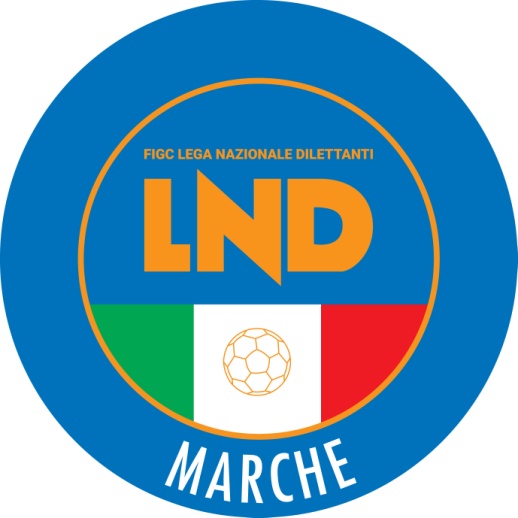 Federazione Italiana Giuoco CalcioLega Nazionale DilettantiCOMITATO REGIONALE MARCHEVia Schiavoni, snc - 60131 ANCONACENTRALINO: 071 285601 - FAX: 071 28560403sito internet: wwwfigcmarche.lt                           e-mail: crlnd.marche01@figc.itpec: marche@pec.figcmarche.itNR.COGNOMENOMENASCITASOCIETA’1AMORUSOALESSIA02/10/2008ASD FANO CALCIO FEMMINILE2ANGERAMEMARTINA28/02/1987ASD FANO CALCIO FEMMINILE3BATTISTELLILUCIA16/09/2008UP ARZILLA4BATTISTELLILUDOVICA25/01/2008UP ARZILLA5CUOMO CATERINA01/03/2007UP ARZILLA6DELLA CHIARAALICE12/05/2007UP ARZILLA7DI GENNAROLETIZIA29/07/2008ASD FANO CALCIO FEMMINILE8DI SARIOILARY03/11/2007ASD FANO CALCIO FEMMINILE9FERRAROELENA02/07/2008VIS PESARO DAL 189810MARIAURORA15/11/2007URBANIA CALCIO11MONTANARI ALICE27/07/2007UP ARZILLA12MORETTIVIOLA21/06/2008UP ARZILLA13NICOLINIALICE07/11/2008UP ARZILLA14PIERPAOLIELISA06/08/2008UP ARZILLA15SAVELLIMICHELA03/09/2008ASD FANO CALCIO FEMMINILE16SCALISISOFIA11/09/2007ASD FANO CALCIO FEMMINILE17STRAGAPEDEELISA16/02/2008UP ARZILLA18TAHIRIFATIMA15/06/2008ASD FANO CALCIO FEMMINILENR.COGNOMENOMENASCITASOCIETA’1ANTONINIFRANCESCO20/10/2008CSI DELFINO FANO2ANTONIUCCIPIETRO14/01/2008URBANIA CALCIO3BELPASSI FILIPPO01/01/2008K SPORT MONTECCHIO4BINDAEMANUELE08/03/2008VILLA SAN MARTINO5CHIARABINITOMMASO09/10/2008ACADEMY GALLO VALFOGLIA6CLERIPIETRO07/05/2008FERMIGNANO CALCIO7CRISTINIGIACOMO04/12/2008URBANIA CALCIO8CUCCHIARINIMATTIA02/10/2008K SPORT MONTECCHIO9DI PAOLO MANUEL16/02/2008K SPORT MONTECCHIO10FONTANELLANICOLO16/10/2008VISMARA 200811MARIANIEDOARDO15/01/2008CSI DELFINO FANO12MARINIANDREA12/08/2008POL. CAGLI SPORT ASSOCIAT13MAZZADANIELE21/03/2008MURAGLIA SSDARL   14PALANCAGEREMIA06/01/2008U.C. PERGOLESE15PALAZZIANDREA01/06/2008ACADEMY GALLO VALFOGLIA16SABATTINI  LEONARDO19/08/2008MURAGLIA SSDARL  17SANCHIONITOMMASO13/02/2008ARZILLA18SANTINITOMMASO14/09/2008ACADEMY GALLO VALFOGLIA19TATEOCRISTIAN05/03/2008NUOVA MONTELABBATE20VENTURIPIETRO14/12/2008U.C. PERGOLESENR.COGNOMENOMENASCITASOCIETA’1BALDASSARINICATERINA14/11/2007U.S. RECANATESE2BETTEIISABELLA08/01/2007U.S. RECANATESE3BORGHIANI ILARIA29/04/2008U.S. RECANATESE4CECCHINIMIRIAM28/09/2007U.S. RECANATESE5CIARLANTINIMARTINA16/07/2007YFIT6DUBBINIJENNIFER24/04/2008ANCONA RESPECT 20017ENRICONIGRETA05/08/2008JESINA CALCIO FEMMINILE8FABBOZZIGIORGIA14/06/2008JESINA CALCIO FEMMINILE9LANCIONIAURORA01/08/2008JESINA CALCIO FEMMINILE10LIBERATILUCREZIA22/02/2008GIOVANE ANCONA CALCIO11MAGLIANILINDA31/07/2007U.S. RECANATESE12MEKKAOUIYASMIN01/02/2008ANCONA RESPECT 200113MERCANTIASIA27/08/2008GIOVANE OFFAGNA14NOWAKVERONICA06/11/2007ANCONA RESPECT 200115PERUGINILUDOVICA16/03/2007U.S. RECANATESE16PIERLUIGIANNA VIOLA05/11/2007YFIT17PIERSANTELLIGIULIA26/07/2008JESINA CALCIO FEMMINILE18SAWICKISOFIA09/06/2007U.S. RECANATESE19SHAPLLOGIORGIA07/05/2007U.S. RECANATESE20TOMASSONIEMMA13/10/20007JESINA CALCIO FEMMINILE21VITALILUDOVICA13/02/2007U.S. RECANATESENR.COGNOMENOMENASCITASOCIETA’1BEVILACQUACRISTIAN22/11/2008S.A.CALCIO CASTELFIDARDO2BEVILACQUADAVIDE15/01/2008PALOMBINA VECCHIA3CIATTAGLIAANDREA16/01/2008JUNIORJESINA LIBERTAS4CICORIACRISTIAN06/02/2008VILLA MUSONE5GIULIODORITOMMASO31/12/2008FILOTTRANESE.6GRACIOTTILORIS05/09/2008ACADEMY CIVITANOVESE7LUCERTONIVALENTINO01/01/2008CINGOLANA SAN FRANCESCO8MACCARONITOMMASO29/09/2008MONTEFANO9MASSININICOLO29/12/2008SS MACERATESE 192210MEZZELANI LEONARDO24/04/2008NUOVA FOLGORE11MUCCIACCIARODANIEL27/02/2008PORTORECANATI12MURATORI TOMMASO15/02/2008GIOVANE ANCONA CALCIO13NATALIRICCARDO28/04/2008ROBUR A.S.D.14PANZIERICLAY16/05/2008BIAGIO NAZZARO15PAPINILORENZO16/07/2008U.S. RECANATESE16VICIDOMINIFRANCESCO14/11/2008VILLA MUSONESANTINI NICOLO(MARINA CALCIO) CARBONARI MICHELE(BIAGIO NAZZARO) PESARESI ALESSANDRO(MARINA CALCIO) ROSSINI LEONARDO(BIAGIO NAZZARO) VINACRI FILIPPO(MARINA CALCIO) GIOVAGNOLI MATTIA(BIAGIO NAZZARO) CARLONI DAVIDE(MARINA CALCIO) GAGLIARDI GIACOMO(MARINA CALCIO) CATALANI ALESSIO(MARINA CALCIO) RICEPUTI MICHAEL(VILLA S.MARTINO) VERDINELLI ANDREA(NUOVA SIROLESE) VERDINELLI ANDREA(NUOVA SIROLESE) NIEMEIJER DAVIDE(NUOVA SIROLESE) GAMBINI ENRICO(NUOVA SIROLESE) SHTJEFANAKU LEANDRO(SENIGALLIA CALCIO) CANTARINI ELIA(NUOVA SIROLESE) GAMBINI ENRICO(NUOVA SIROLESE) STAGNARI ALESSANDRO(NUOVA SIROLESE) MAGGI MATTEO(NUOVA SIROLESE) Squadra 1Squadra 2A/RData/OraImpiantoLocalita' ImpiantoIndirizzo ImpiantoMARINA CALCIOJESINA CALCIO SRLA30/01/2022 15:0062 COMUNALE "LE FORNACI" MARINAMONTEMARCIANOVIA DELEDDA FRAZ. MARINASquadra 1Squadra 2A/RData/OraImpiantoLocalita' ImpiantoIndirizzo ImpiantoMONTEFANO CALCIO A R.L.FABRIANO CERRETOA30/01/2022 15:00311 COMUNALE "DELL'IMMACOLATA"MONTEFANOVIA IMBRECCIATASAN MARCO SERVIGLIANOBIAGIO NAZZAROA30/01/2022 15:00230 COMUNALE "SETTIMI"SERVIGLIANOVIA ROSSAVALDICHIENTI PONTELMV URBINO CALCIOA30/01/2022 15:00314 COMUNALE VILLA SAN FILIPPOMONTE SAN GIUSTOVIA MAGELLANO - V.S. FILIPPOSquadra 1Squadra 2A/RData/OraImpiantoLocalita' ImpiantoIndirizzo ImpiantoVALFOGLIAATLETICO MONDOLFOMAROTTAA30/01/2022 15:00493 COMUNALE RIO SALSOTAVULLIAVIA TAGLIAMENTO LOC. RIO SALSOSquadra 1Squadra 2A/RData/OraImpiantoLocalita' ImpiantoIndirizzo ImpiantoMANCINI RUGGEROFOLGORE CASTELRAIMONDOA29/01/2022 15:00325 COMUNALE "PIE' DI GUALDO"PIORACOVIA PIE' DI GUALDOSquadra 1Squadra 2A/RData/OraImpiantoLocalita' ImpiantoIndirizzo ImpiantoPOLE CALCIOVIS CANAVACCIO 2008A29/01/2022 15:00411 COMUNALE PRINCIPALEFERMIGNANOVIA ANDREA COSTASquadra 1Squadra 2A/RData/OraImpiantoLocalita' ImpiantoIndirizzo ImpiantoATLETICO CONEROPONTERIOA29/01/2022 15:0068 COMUNALE "M.CARPANO" MARCELLINUMANAVIA FABRIANOSquadra 1Squadra 2A/RData/OraImpiantoLocalita' ImpiantoIndirizzo ImpiantoVICTORIA BRUGNETTOANKON DORICAA29/01/2022 15:0084 COMUNALE LOC. BRUGNETTOTRECASTELLIVIA NORI DE NOBILI, 7Squadra 1Squadra 2A/RData/OraImpiantoLocalita' ImpiantoIndirizzo ImpiantoNUOVA SIROLESEVICTORIA BRUGNETTOA02/02/2022 20:307069 COMUNALE "R.VIANELLO"OFFAGNAVIA MOGLIESquadra 1Squadra 2A/RData/OraImpiantoLocalita' ImpiantoIndirizzo ImpiantoTERRE DEL LACRIMACINGOLANA SAN FRANCESCOA29/01/2022 15:0016 COMUNALE "M.PICCIONI"BELVEDERE OSTRENSEVIA FONTENOVASquadra 1Squadra 2A/RData/OraImpiantoLocalita' ImpiantoIndirizzo ImpiantoSANTA MARIA APPARENTEREAL PORTOA29/01/2022 15:00277 COMUNALE "S.MARIA APPARENTE"CIVITANOVA MARCHEVIA CRIVELLISquadra 1Squadra 2A/RData/OraImpiantoLocalita' ImpiantoIndirizzo ImpiantoSAN GINESIO CALCIOSARNANOA29/01/2022 15:00340 COMUNALE "MARIO CORRIDONI"SAN GINESIOVIA DEL TRAMONTOSquadra 1Squadra 2A/RData/OraImpiantoLocalita' ImpiantoIndirizzo ImpiantoCOMUNANZAPORTA ROMANAA29/01/2022 15:00146 COMUNALE "LUIGI PROSPERI"COMUNANZAVIA CAMPO SPORTIVOOLIMPIA SPINETOLIVIGOR FOLIGNANOA29/01/2022 15:00232 BELVEDERESPINETOLIVIA BELVEDEREPRO CALCIO ASCOLIAUDAX PAGLIAREA29/01/2022 15:00174 COMUNALE "E.LEODORI"MALTIGNANOVIA PIANO SELVASquadra 1Squadra 2A/RData/OraImpiantoLocalita' ImpiantoIndirizzo ImpiantoMONTECASSIANO CALCIOACADEMY CIVITANOVESEA30/01/2022 14:307080 SUPPLEMENTARE "SAN LIBERATO"MONTECASSIANOLOC. SAN LIBERATOSquadra 1Squadra 2A/RData/OraImpiantoLocalita' ImpiantoIndirizzo ImpiantoMOIE VALLESINA A.S.D.PORTORECANATI A.S.D.A29/01/2022 15:3056 "GRANDE TORINO" LOC. MOIEMAIOLATI SPONTINIVIA ASCOLI PICENOSquadra 1Squadra 2A/RData/OraImpiantoLocalita' ImpiantoIndirizzo ImpiantoFORSEMPRONESE 1949 SD.ARLCALCIO ATLETICO ASCOLIA30/01/2022 15:0092 STADIO COMUNALE "G.BIANCHELLI"SENIGALLIAVIA MONTENEROSquadra 1Squadra 2A/RData/OraImpiantoLocalita' ImpiantoIndirizzo ImpiantoPOTENZA PICENAAURORA TREIAA29/01/2022 15:00331 "FAVALE SCARFIOTTI SKORPION"POTENZA PICENAVIA CAPPUCCINISquadra 1Squadra 2A/RData/OraImpiantoLocalita' ImpiantoIndirizzo ImpiantoVIS PESARO DAL 1898 SRLF.C. SAMBENEDETTESEA30/01/2022 20:45455 SUPPLEMENTARE "BENELLI"PESAROLARGO BACELLI  Il Segretario(Angelo Castellana)Il Presidente(Ivo Panichi)